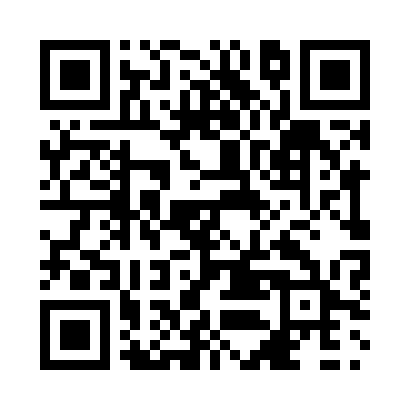 Prayer times for Bernatchez, Quebec, CanadaWed 1 May 2024 - Fri 31 May 2024High Latitude Method: Angle Based RulePrayer Calculation Method: Islamic Society of North AmericaAsar Calculation Method: HanafiPrayer times provided by https://www.salahtimes.comDateDayFajrSunriseDhuhrAsrMaghribIsha1Wed3:465:2512:375:407:519:302Thu3:445:2312:375:407:529:323Fri3:425:2212:375:417:539:344Sat3:405:2012:375:427:559:365Sun3:385:1912:375:437:569:386Mon3:365:1712:375:447:579:407Tue3:335:1612:375:447:599:428Wed3:315:1512:375:458:009:449Thu3:295:1312:375:468:019:4510Fri3:275:1212:375:478:029:4711Sat3:255:1112:375:478:049:4912Sun3:235:0912:375:488:059:5113Mon3:215:0812:375:498:069:5314Tue3:205:0712:375:508:079:5515Wed3:185:0612:375:508:099:5716Thu3:165:0412:375:518:109:5917Fri3:145:0312:375:528:1110:0118Sat3:125:0212:375:528:1210:0319Sun3:105:0112:375:538:1310:0520Mon3:095:0012:375:548:1510:0721Tue3:074:5912:375:558:1610:0822Wed3:054:5812:375:558:1710:1023Thu3:044:5712:375:568:1810:1224Fri3:024:5612:375:568:1910:1425Sat3:004:5512:375:578:2010:1626Sun2:594:5512:385:588:2110:1727Mon2:574:5412:385:588:2210:1928Tue2:564:5312:385:598:2310:2129Wed2:554:5212:386:008:2410:2230Thu2:534:5212:386:008:2510:2431Fri2:524:5112:386:018:2610:25